
                                                       PŘIHLÁŠKA NA AKCI XCUP FOREVER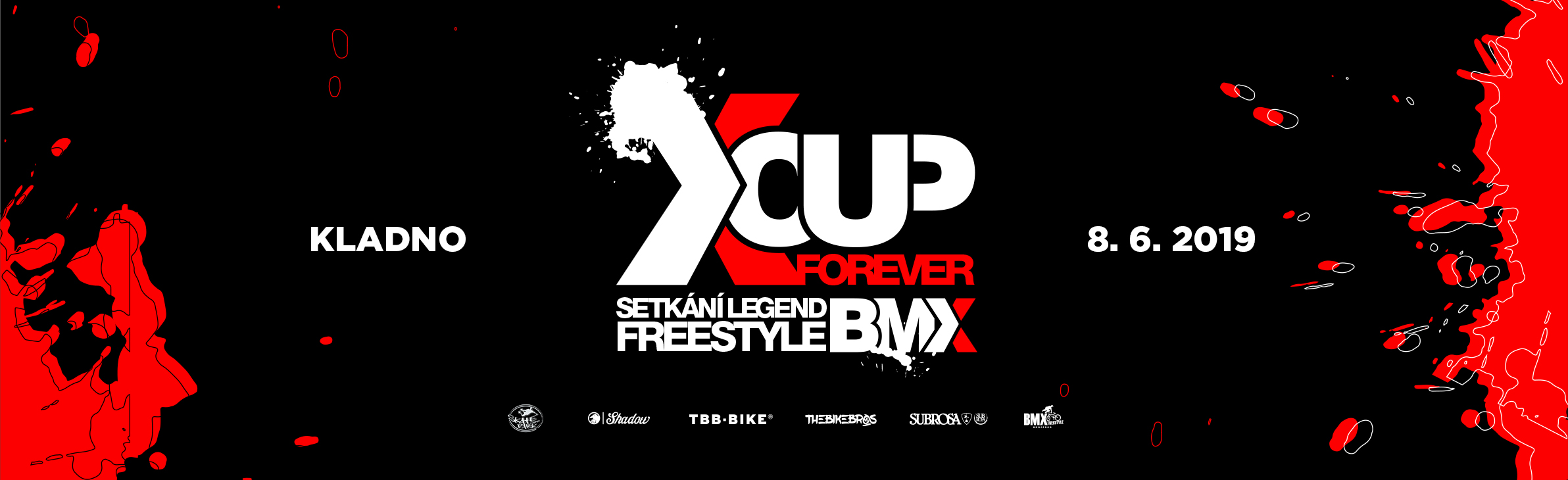 Jméno:                                                                                           Město:Příjmení:                                                                                        Telefon:                                                     Věk v den akce:                                                                             Mail:                                                        Vyplněnou přihlášku a prohlášení zašlete na alex@tbb-bike.cz nejpozději do 3.6. 2019. Podpis u starších 18 let stačí na místě. Mladší 18 let, jež nebudou mít zákonného zástupce na místě, musí zaslat podepsanou přihlášku i s kontaktem!!!                                                               PROHLÁŠENÍJá, níže podepsaný…………..….......…........... prohlašuji, že se účastním akce XCUP FOREVER  dne 8.6.2019 v Kladenském Skateparku na vlastní odpovědnost a vlastní nebezpečí:-	při pohybu v parku budu používat chrániče, helmu, chránit majetek a zdraví sebe, ostatních jezdců a třetích osob a aktivně předcházet škodám na zdraví a majetku.-	prohlašuji, že se v parku budu pohybovat na vlastní nebezpečí, odpovědnost a vlastní riziko s vědomím, že pořadatel akce nenese odpovědnost za případnou škodu na zdraví a majetku nebo za škodu a úrazy mnou zaviněné pokud mi taková škoda vznikne.-          souhlasím se zpracováním osobních údajů v rozsahu jméno, příjmení, věk, telefon, mail pro potřeby evidence v den konání akce.Účastníci závodu do 18 let musí toto prohlášení doplnit o souhlas / podpis zákonného zástupce!V  ………………...  dne ………...                   Vlastnoruční podpis : ....................................  Jméno a příjmení zákonného zástupce ……………………………….. Kontakt: ………………….Podpis zákonného zástupce:      ……………………………….